МАЊФИЛИ ЗАРИФОН (КВН)  « ДОНИШ ТАЛАБУ БУЗУРГЇ ОМЎЗ..»(ДАРСИ ЉАМЪБАСТЇ ОИДИ ГУРЎЊЧАИ КАРБОН ДАР СИНФИ 9)Маќсад ва вазифањои дарс:  љамъбаст, амиќ ва мураттаб намудани дониши хонандагон оиди пайвастагињои C ва Si, ањамияти онњо дар њаёти инсон, маълумотњои тоза доир ба гурўњчаи карбон, фањмидани самаранокии кори худ дар дарс, инкишофи малакањои кори муста-ќилона, омўзонидани дуруст ва фањмобаёнии фикрњои хонандагон, истифодаи пурраи дониш-њои гирифта аз фанњои биология, адабиёт ва љуѓрофия (алоќаи байнифаннї), тарбияи муно-сибати ѓамхорона ба якдигар.    Таљњизот:                     cистемаи даврии элементњои химиявии  Д.И.Менделеев,          презентатсияњо, компютер , вараќањои њисобї.                                         Вазифаи хонагї:                   гурўњњо номгузорї шуда, ба гурўњњои раќиб                                                       саволњо тайёр мекунанд.Рафти дарс:Ташкили дарс:                  Синфи ба се гурўњ људо шуда бо сардорњояшон                                                           љойњои  худро ишѓол мекунанд.               Хонандагони азиз, шумо оиди элементњои гурўњчаи карбон  аллакай          маълумоти кофї доред. Имрўз бо сардоронатон зиракиву њозирљавобї          нишон дода, донишњои худро пурратару амиќтар  мегардонед.                    Чун шиори дарсамон суханони нависандаи бузурги рус Л.Н.Толстойро            мегирем, ки  гуфтааст:                 « Дониш њамон ваќт њаќиќї аст, агар он бо кўшиши мафкураи худ, на танњо              бо ёрии хотира, ба даст омадааст.»    (Слайди 2)Иљрои супоришњо: Даври 1     Кї зирактар?        (фаъолгардонии синф; ба гурўњњо супориш дода                                               мешавад. Љавоби дуруст 1б)Аз мавзўъ мафњумњоеро истфода баред, ки бо калимањои додашуда ќофия бошанд: Аваз – ортоклаз;   магнат-  карбонат;  дег - рег; магнит- каолинит ё графит; занг – оњаксанг; иљлосия – адсорбсия; халос –алмос; баллон –карбон; Формула ва мафњумњои зеринро чї мепайвандад:а)  СО2 , SiO2  GeO2   SnO2  PbO2              ( оксидњои олии элем. гурўњчаи карбон);б)  кулолї, шиша, семент, бетон      (мањсулоти саноати силикат);      3.  Номувофиќашро муайян намоед:            а)  Карбон, силитсий, германий, сурма, сурб, ќалъагї     (сурма)            б)  СН4, NO2, СО2, СО               (NO2)       4.  Кадом мафњум ё њодиса бо ин  калимањо вобаста аст:               Нафаскашї (гази карбонат);    гемоглобин (оксиди карбон(II),(IV));                яхмос («гази хушк»);    ќалам (графит);    соњил (рег). Даври 2 Кї зиёдтар?    (Ба  гурўњњо саволњо дода мешаванд. Дар як даќиќа                                 кї бисёртар ба саволњо љавоб мегардонад. Њар љавоб – 1 б.)       Саволњо ба гурўњи 1.Навъњои аллотропии силитсий                             (аморфї, булурї)Формулаи кислотаи карбонат                                      (Н2СО3)Элементи раќами тартибиаш 32                             (Ge – германий)                                  Аллотропия њодисаест, ки …             (1 элемент якчанд моддаи содда њосил мекунад)Миќдори фоизии СО2  дар њаво                                    (0,03%)Намакњои H2SiO3                                                                                           (силикатњо)Бандњои химиявии метан  – СH4                                        (ковалентии ќутбї)Ашёи хом барои истењсоли кулолї              (гил- Al2O3 * 2SiO2 * 2H2O)Саволњо ба гурўњи 2.Навъњои аллотропии карбон                                  (алмос,ангишт,графит,фулерен)Формулаи кислотаи силикат                                                     (H2SiO3  )Адсорбсия…                               (ба сатњи моддаи сахт љаббидашавии газњо ва мањлулњо)Миќдори фоизии Si  дар табиат                                           (27%)        Намакњои турши кислотаи H2СO3                              (гидрокарбонатњо)Элементи раќами тартибиаш 82                                   (сурб- Рб)Бандњои химиявии СO2                                         (ковалентии ќутбї)Кашфкунандаи противогаз                                       (Зелинский Н.Д.)Саволњо ба гурўњи 3.Раќами зергурўњи карбон                                                 (IV A)Формулаи содаи хурока                                               (NaHCO3)Панљараи кристаллии  SiО2                                              (атомї)Ќисматњои саноати силикат                             (кулолї,шиша, семент)Элементи раќами тартибиаш 50                                (ќалъагї- Sb)Газификатсия –                                   (табдилдињии сўзишвории сахт ба газї)Бандњои химиявии метан  – СH4                                        (ковалентии ќутбї)Ашёи хом барои истењсоли шиша                        (SiO2-рег, * 2H2O)   Даври 3 Кї шавќовартар?   ( гурўњњо вазифаи хонагии худро нишон медињанд;     маълумоти аљоибу шавќовар оиди гурўњчаи карбон – балли максималї 5 )     III.    Даќиќаи љисмонї. (Слайди 8)            Даври 4    Кї донотар?             (Ба сарварони гурўњњо супориш дода мешаванд.                                                                            Њар љавоб максималї – 5 б.)      Ба сардори гурўњи 1         Ба зарфи кушода  шамъро гузошта , даргиронданд.Шамъ хеле хуб месўзад. Дар       атрофии дањанаи зарф аз пахта њалќа  њосил намуда , пахтаро сўзониданд. Пас аз      чанд сония  шамъ хомўш гардид. Чаро ?        Ба сардори гурўњи 2        Дар замонњои ќадим, ки яхдонњо вуљуд надоштанд, нигоњ доштани тухмњо  хеле      душвор буд, чунки дере нагузашта, онњо вайрон мешуданд. Яке аз усулњои нигоњ     доштани онњо чунин буд. Тухми навро гирифта, ба оњакоб гузошта, дар њаво      хушк мекарданд. Таљрибаро 2-3 бор такрор намуда, акнун тухмро нигоњ доштан     мумкин буд.  Фарзияи ин таљрибаро шарњ дињед.    Ба сардори гурўњи 3       Пањлавоне бо номи Дуоксиди Силитсий ва хоњари вай Кислотаи Силикат дар     соњилњои гуногун зиндагї менамуданд. Рўзе хоњар бародарро ба ташкилї даъ-    ват намуд. Усулеро пайдо намоед,  ки бародар ба хонаи хоњараш  рафта тавонад.           Даври 5      Кї дурусттар?   «Ту ба ман, ман ба ту»       (ду саволї ба гурўњњои                                                                      муќобил,   њар љавоб – 2.5 б, њамагї – 5 б)         Даври 6   Кї тезтар?   «Аз раќиб мегузарем» (Ба њамаи гурўњњо њашт савол дода                             мешавад, ки зудтар љавоб медињад. Ба њар љавоб – 1 б, њамагї – 8 б) Алмос, графит, ангишт –                      (навъњои аллотропии карбон)Формулаи силикати натрий                               (Na2SiO3)3)  Бандњои химиявии РбO2                               (ковалентии ќутбї)4)  Намудњои сода                                            (хўрока,кристаллї,беоб)Ашёи хом дар истењсоли семент                      (гил, оњаксанг) Корхонаи калон дар ноњияи Сомонї         (заводи сементбарорї)Германий  – элементи зергурўњи                           (карбон)Карбонати калсий дар синфхона                              (бур)     IV.     Хулоса, гузориши бањоњо, супориши вазифаи хонагї.  (Слайди 13)         ВАЗОРАТИ МАОРИФ ВА ИЛМИ ЉТ   Гимназияи хусусии«Тољикистон»Дарси љамъбастї оиди гурўњчаи карбон дар синфи 9                              Омўзгор:  НОРМАТОВА Л.М   ДУШАНБЕ – 2020№р/тСупоришњоХоли максималїМиќдори холњоМиќдори холњоМиќдори холњо№р/тСупоришњоХоли максималїIIIIII1.  Кї зирактар?        1 б  - 17б2. Кї зиёдтар?  (8 савол)1 б –  8б3. Кї шавќовартар?  5б4. Кї донотар?  5б5.Кї дурусттар?  «Ту ба ман, ман ба ту» (2саволї)2,5б  -  5б6.Кї тезтар? «Аз раќиб мегу-зарем»8 бЉамъбастЉамъбаст48 б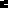 